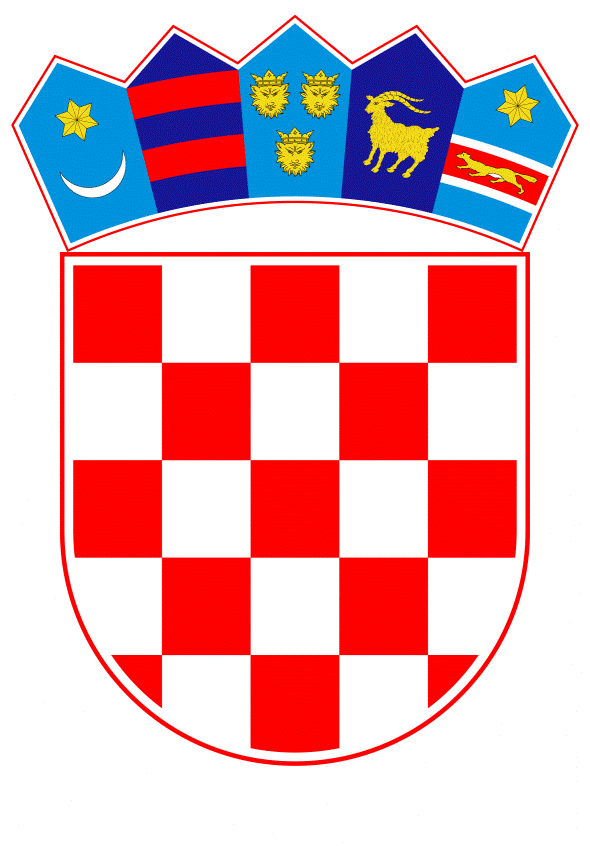 VLADA REPUBLIKE HRVATSKEZagreb, 21. prosinca 2023.__________________________________________________________________________________________________________________________________________________________________________________________________________________________________________   Banski dvori | Trg Sv. Marka 2  | 10000 Zagreb | tel. 01 4569 222 | vlada.gov.hr	Na temelju članka 31. stavka 2. Zakona o Vladi Republike Hrvatske („Narodne novine“, br. 150/11., 119/14., 93/16., 116/18. i 80/22.), a u vezi s člankom 11. stavkom 5. Zakona o obnovi zgrada oštećenih potresom na području Grada Zagreba, Krapinsko-zagorske županije, Zagrebačke županije, Sisačko-moslavačke županije i Karlovačke županije, („Narodne novine“, broj 21/23.), Vlada Republike Hrvatske je na sjednici održanoj _____________2023. donijelaODLUKU o dodjeli sredstava za pomoć Sisačko-moslavačkoj županijiI.        Ovom Odlukom odobrava se Ministarstvu prostornoga uređenja, graditeljstva i državne imovine da osigura pomoć Sisačko-moslavačkoj županiji u iznosu od 7.000.000,00 EUR za obnovu objekata javnih vatrogasnih postrojbi i dobrovoljnih vatrogasnih društava na potresom pogođenom području.					     II.Sredstva za pomoć Sisačko-moslavačkoj županiji osigurana su u  Državnom proračunu Republike Hrvatske za 2023. godinu i projekcijama za 2024. i 2025. godinu, u okviru preraspodjele sredstava na razdjelu 076, Ministarstvo prostornoga uređenja, graditeljstva i državne imovine,na aktivnosti A761079 Obnova konstruktivnih oštećenja nakon potresa Zagrebačke Županije,Sisačko- moslavačke i Karlovačke županije na objektima u privatnom vlasništvu, izvor 11 Općiprihodi i primici, stavka 36 Pomoći dane u inozemstvo i unutar općeg proračunaIII.         Zadužuje se Ministarstvo prostornoga uređenja, graditeljstva i državne imovine da sredstva pomoći iz točke I. ove Odluke doznači izravno na račun Sisačko-moslavačke županije.IV.      Sisačko-moslavačka županija dužna je sredstva iz točke I. ove Odluke utrošiti namjenski i o istom podnijeti izvješće Ministarstvu prostornoga uređenja, graditeljstva i državne imovine.V.	Ova Odluka stupa na snagu danom donošenja.KLASA: URBROJ: Zagreb, 	PREDSJEDNIK 	mr. sc. Andrej PlenkovićO B R A Z L O Ž E N J ESisačko-moslavačka županija obratila se Ministarstvu prostornoga uređenja, graditeljstva i državne imovine za pomoć u osiguranju dodatnih sredstava u državnom proračuna radi saniranja posljedica potresa za obnovu objekata javnih vatrogasnih postrojbi i dobrovoljnih vatrogasnih društava na potresom pogođenom području.Vlada Republike Hrvatske je na 157. sjednici održanoj 13. listopada 2022. godine donijela Odluku o dodjeli sredstava za pomoć Sisačko-moslavačkoj županiji KLASA: 022-03/22-04/401, URBROJ: 50301-05/14-22-1 u iznosu od 40.000.000,00 kuna (5.308.912,34 EUR) za obnovu objekata javnih vatrogasnih postrojbi i dobrovoljnih vatrogasnih društava na potresom pogođenom području.U proteklom razdoblju Sisačko-moslavačka županija provela je Javni poziv za dodjelu bespovratnih sredstava za obnovu objekata javnih vatrogasnih postrojbi i dobrovoljnih vatrogasnih društava na potresom pogođenom području. Na navedeni poziv Sisačko-moslavačke županije prijavio se ukupno 41 prijavitelj sukladno propisanim uvjetima te je provedena administrativna obrada i provjera zahtjeva. Ukupna sredstva potrebna za obnovu i sanaciju objekata prema priloženoj dokumentaciji iznose 12.698.444,51 EURS obzirom na stvarno utvrđene potrebe za obnovu objekata javnih vatrogasnih postrojbi i dobrovoljnih vatrogasnih društava na potresom pogođenom području temeljem dokumentacije dostavljene prijavom na javni poziv, a kako se bi se u cijelosti obnovili objekti javnih vatrogasnih postrojbi i dobrovoljnih vatrogasnih društava na potresom pogođenom području Sisačko-moslavačkoj županiji potrebno je osigurati dodatnih 7.000.000,00 EUR.  Kako Sisačko-moslavačka županija nije u mogućnosti osigurati sredstva za gore navedene namjene predlaže se donošenje ove Odluke. Predlagatelj:Ministarstvo prostornoga uređenja, graditeljstva i državne imovine Predmet:Prijedlog odluke o dodjeli sredstava za pomoć Sisačko-moslavačkoj županiji